Interview Environment Check List 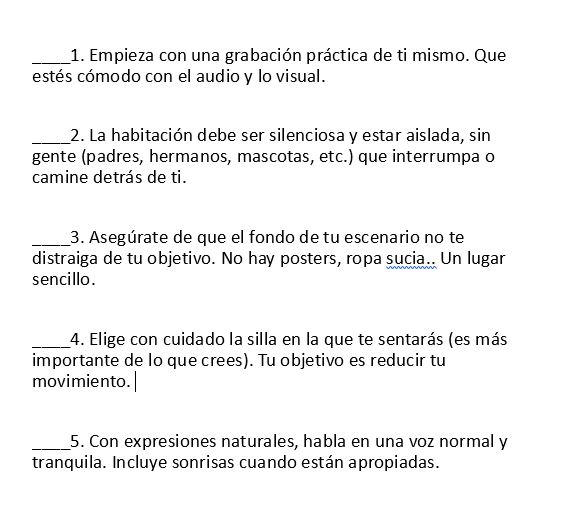 